ПРАВИТЕЛЬСТВО РОССИЙСКОЙ ФЕДЕРАЦИИПОСТАНОВЛЕНИЕот 29 ноября 1999 г. N 1309О ПОРЯДКЕ СОЗДАНИЯ УБЕЖИЩ И ИНЫХ ОБЪЕКТОВГРАЖДАНСКОЙ ОБОРОНЫВ соответствии со статьей 6 Федерального закона "О гражданской обороне" Правительство Российской Федерации постановляет:1. Утвердить прилагаемый Порядок создания убежищ и иных объектов гражданской обороны.2. Установить, что Министерство Российской Федерации по делам гражданской обороны, чрезвычайным ситуациям и ликвидации последствий стихийных бедствий осуществляет методическое руководство и контроль за созданием и поддержанием в готовности убежищ и иных объектов гражданской обороны.Председатель ПравительстваРоссийской ФедерацииВ.ПУТИНУтвержденПостановлением ПравительстваРоссийской Федерацииот 29 ноября 1999 г. N 1309ПОРЯДОКСОЗДАНИЯ УБЕЖИЩ И ИНЫХ ОБЪЕКТОВ ГРАЖДАНСКОЙ ОБОРОНЫ1. Настоящий Порядок разработан в соответствии с Федеральным законом "О гражданской обороне" и определяет правила создания в мирное время, период мобилизации и военное время на территории Российской Федерации убежищ и иных объектов гражданской обороны.2. К объектам гражданской обороны относятся:убежище - защитное сооружение гражданской обороны, предназначенное для защиты укрываемых в течение нормативного времени от расчетного воздействия поражающих факторов ядерного и химического оружия и обычных средств поражения, бактериальных (биологических) средств и поражающих концентраций аварийно химически опасных веществ, возникающих при аварии на потенциально опасных объектах, а также от высоких температур и продуктов горения при пожарах;противорадиационное укрытие - защитное сооружение гражданской обороны, предназначенное для защиты укрываемых от воздействия ионизирующих излучений при радиоактивном заражении (загрязнении) местности и допускающее непрерывное пребывание в нем укрываемых в течение нормативного времени;укрытие - защитное сооружение гражданской обороны, предназначенное для защиты укрываемых от фугасного и осколочного действия обычных средств поражения, поражения обломками строительных конструкций, а также от обрушения конструкций вышерасположенных этажей зданий различной этажности;специализированное складское помещение (место хранения) - помещение, предназначенное для хранения размещенного в нем имущества гражданской обороны и выдачи его в установленном порядке;санитарно-обмывочный пункт - комплекс помещений, технических и материальных средств, предназначенных для смены одежды, обуви, санитарной обработки населения, контроля радиоактивного заражения (загрязнения) кожных покровов, средств индивидуальной защиты, специальной и личной одежды людей;станция обеззараживания одежды - комплекс помещений, технических и материальных средств, предназначенных для специальной обработки одежды, обуви, а также для пропитки одежды защитными составами;станция обеззараживания техники - комплекс помещений, технических и материальных средств, предназначенных для специальной обработки подвижного состава транспорта;иные объекты гражданской обороны - объекты, предназначенные для обеспечения проведения мероприятий по гражданской обороне, в том числе для санитарной обработки людей и животных, дезактивации дорог, зданий и сооружений, специальной обработки одежды, транспортных средств и других неотложных работ.(п. 2 в ред. Постановления Правительства РФ от 18.07.2015 N 737)3. Убежища создаются:для максимальной по численности работающей в военное время смены работников организации, имеющей мобилизационное задание (заказ) (далее - наибольшая работающая смена организации) и отнесенной к категории особой важности по гражданской обороне, независимо от места ее расположения, а также для наибольшей работающей смены организации, отнесенной к первой или второй категории по гражданской обороне и расположенной на территории, отнесенной к группе по гражданской обороне, за исключением наибольшей работающей смены метрополитена, обеспечивающего прием и укрытие населения в сооружениях метрополитена, используемых в качестве защитных сооружений гражданской обороны, и медицинского персонала, обслуживающего нетранспортабельных больных;для работников максимальной по численности работающей в мирное время смены организации, эксплуатирующей ядерные установки (атомные станции), включая работников организации, обеспечивающей ее функционирование и жизнедеятельность и находящейся на ее территории в пределах периметра защищенной зоны.Противорадиационные укрытия создаются:для наибольшей работающей смены организации, отнесенной к первой или второй категории по гражданской обороне, расположенной в зоне возможного радиоактивного заражения (загрязнения) за пределами территории, отнесенной к группе по гражданской обороне;для нетранспортабельных больных и обслуживающего их медицинского персонала, находящегося в учреждении здравоохранения, расположенном в зоне возможного радиоактивного заражения (загрязнения).Укрытия создаются:для наибольшей работающей смены организации, отнесенной к первой или второй категории по гражданской обороне, расположенной за пределами территории, отнесенной к группе по гражданской обороне, вне зоны возможного радиоактивного заражения (загрязнения);для нетранспортабельных больных и обслуживающего их медицинского персонала, находящегося в учреждении здравоохранения, расположенном на территории, отнесенной к группе по гражданской обороне, вне зоны возможного радиоактивного заражения (загрязнения).(п. 3 в ред. Постановления Правительства РФ от 30.10.2019 N 1391)4. Для укрытия населения используются имеющиеся защитные сооружения гражданской обороны и (или) приспосабливаются под защитные сооружения гражданской обороны в период мобилизации и в военное время заглубленные помещения и другие сооружения подземного пространства, включая метрополитены.(п. 4 в ред. Постановления Правительства РФ от 30.10.2019 N 1391)5. Специализированные складские помещения (места хранения) создаются для хранения средств индивидуальной и медицинской защиты, приборов радиационной и химической разведки, радиационного контроля и другого имущества гражданской обороны.(п. 5 в ред. Постановления Правительства РФ от 18.07.2015 N 737)6. Санитарно-обмывочные пункты, станции обеззараживания одежды и техники и иные объекты гражданской обороны создаются для обеспечения радиационной, химической, биологической и медицинской защиты и первоочередного жизнеобеспечения населения, санитарной обработки людей и животных, дезактивации дорог, зданий и сооружений, специальной обработки одежды и транспортных средств.(п. 6 в ред. Постановления Правительства РФ от 18.07.2015 N 737)7. Создание объектов гражданской обороны в мирное время осуществляется на основании планов, разрабатываемых федеральными органами исполнительной власти и органами исполнительной власти субъектов Российской Федерации и согласованных с Министерством Российской Федерации по делам гражданской обороны, чрезвычайным ситуациям и ликвидации последствий стихийных бедствий.(в ред. Постановления Правительства РФ от 18.07.2015 N 737)8. Федеральные органы исполнительной власти:по согласованию с органами исполнительной власти субъектов Российской Федерации определяют общую потребность в объектах гражданской обороны для организаций, находящихся в сфере их ведения;организуют создание объектов гражданской обороны;принимают в пределах своей компетенции нормативные акты по созданию объектов гражданской обороны, доводят их требования до сведения указанных организаций и контролируют их выполнение;осуществляют контроль за созданием объектов гражданской обороны и поддержанием их в состоянии постоянной готовности к использованию;ведут учет существующих и создаваемых объектов гражданской обороны.9. Органы исполнительной власти субъектов Российской Федерации и органы местного самоуправления на соответствующих территориях:определяют общую потребность в объектах гражданской обороны;в мирное время создают, сохраняют существующие объекты гражданской обороны и поддерживают их в состоянии постоянной готовности к использованию;(в ред. Постановления Правительства РФ от 18.07.2015 N 737)осуществляют контроль за созданием объектов гражданской обороны и поддержанием их в состоянии постоянной готовности к использованию;ведут учет существующих и создаваемых объектов гражданской обороны.10. Организации:создают в мирное время по согласованию с федеральными органами исполнительной власти, органами исполнительной власти субъектов Российской Федерации и органами местного самоуправления, в сфере ведения которых они находятся, объекты гражданской обороны;обеспечивают сохранность существующих объектов гражданской обороны, в том числе сооружений метрополитенов, используемых в качестве защитных сооружений гражданской обороны, принимают меры по поддержанию их в состоянии постоянной готовности к использованию;(в ред. Постановлений Правительства РФ от 18.07.2015 N 737, от 30.10.2019 N 1391)ведут учет существующих и создаваемых объектов гражданской обороны.11. Создание объектов гражданской обороны в период мобилизации и в военное время осуществляется в соответствии с планами гражданской обороны федеральных органов исполнительной власти и организаций, планами гражданской обороны и защиты населения субъектов Российской Федерации и муниципальных образований.(п. 11 в ред. Постановления Правительства РФ от 18.07.2015 N 737)12. Создание объектов гражданской обороны осуществляется за счет приспособления существующих, реконструируемых и вновь строящихся зданий и сооружений, станций и линий метрополитенов, которые по своему предназначению могут быть использованы как объекты гражданской обороны, а также строительства этих объектов. В качестве объектов гражданской обороны также могут использоваться объекты, предназначенные для обеспечения защиты от чрезвычайных ситуаций природного и техногенного характера.(в ред. Постановления Правительства РФ от 18.07.2015 N 737)13. В мирное время объекты гражданской обороны в установленном порядке могут использоваться в интересах экономики и обслуживания населения, а также для защиты населения от поражающих факторов, вызванных чрезвычайными ситуациями природного и техногенного характера, с сохранением возможности приведения их в заданные сроки в состояние готовности к использованию по назначению.14. Министерство Российской Федерации по делам гражданской обороны, чрезвычайным ситуациям и ликвидации последствий стихийных бедствий:принимает в пределах своей компетенции нормативные правовые акты по изменению типов защитных сооружений гражданской обороны, созданию и эксплуатации объектов гражданской обороны и поддержанию их в состоянии постоянной готовности к использованию;(в ред. Постановления Правительства РФ от 30.10.2019 N 1391)участвует в проведении государственной экспертизы проектов строительства, реконструкции и технического перевооружения объектов гражданской обороны;организует согласование типовых и индивидуальных проектов объектов гражданской обороны;организует учет существующих и создаваемых объектов гражданской обороны;осуществляет методическое руководство и контроль за созданием объектов гражданской обороны и поддержанием их в состоянии постоянной готовности к использованию.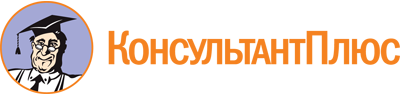 Постановление Правительства РФ от 29.11.1999 N 1309
(ред. от 30.10.2019)
"О Порядке создания убежищ и иных объектов гражданской обороны"Документ предоставлен КонсультантПлюс

www.consultant.ru

Дата сохранения: 27.01.2023
 Список изменяющих документов(в ред. Постановлений Правительства РФ от 18.07.2015 N 737,от 30.10.2019 N 1391)Список изменяющих документов(в ред. Постановлений Правительства РФ от 18.07.2015 N 737,от 30.10.2019 N 1391)